	T.C.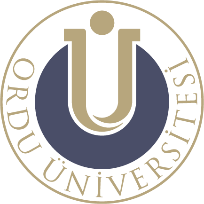 	ORDU ÜNİVERSİTESİSağlık Bilimleri Enstitüsü MüdürlüğüSEMİNER SUNUM FORMU	Ordu Üniversitesi Lisansüstü Eğitim-Öğretim Yönetmeliği’nin 24/3 Maddeleri uyarınca Lisansüstü Öğrencisinin verdiği “Seminer”e ait başarı durumu bu tutanakla tespit edilmiştir.      Danışman Öğretim Üyesi					                  Anabilim Dalı BaşkanıÖĞRENCİNİN; NUMARASI ÖĞRENCİNİN; NUMARASI ADI SOYADIADI SOYADIANABİLİM DALIANABİLİM DALILİSANSÜSTÜ ÖĞRENİM TÜRÜLİSANSÜSTÜ ÖĞRENİM TÜRÜ         Yüksek Lisans                      DoktoraDANIŞMANIDANIŞMANISEMİNERİNKONUSUSEMİNERİNDÖNEMİSEMİNERİNTARİHİSEMİNERİNSAATİ VE YERİS   E   M   İ   N   E   RS   E   M   İ   N   E   R	      Başarılı                         Başarısız